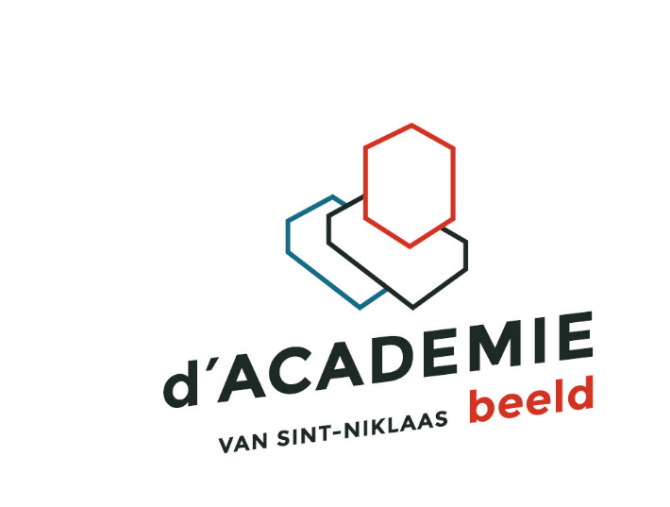 TOESTEMMING LES VROEGER VERLATENSchooljaar 2023-2024Naam kind:		Atelier:		Leerkracht:				Lesdag:		Lesmoment:		Bij deze bevestig ik dat mijn zoon/dochter toestemming heeft om de les wekelijks te verlaten om …….u……Datum: ………………………Getekend voor akkoord: